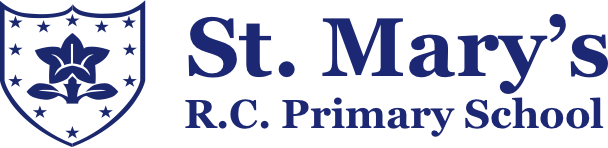 Instrument of GovernmentEveryone is Welcome at St. Mary’s Pre-school and Primary School.We listen to the Word of God and from this we always try to help each other.We Witness a loving God who is at the centre of all we do.We care for the Welfare of everyone by encouraging them to always do their best.We share daily Worship that helps us to develop good relationships with God, ourselves and each other.INSTRUMENT OF GOVERNMENT: VOLUNTARY AIDED SCHOOLThe name of the school is St Mary's Roman Catholic Primary School, ChippingThe school was founded by and is part of the Catholic Church.  The school is to be conducted as a Catholic School in accordance with the canon law and teachings of the Roman Catholic Church, and in accordance with the Trust Deed of the Diocese of Salford and in particular:religious education is to be in accordance with the teachings, doctrines, discipline and general and particular norms of the Catholic Church;religious worship is to be in accordance with the rites, practices, discipline and liturgical norms of the Catholic Church;and at all times the school is to serve as a witness to the Catholic faith in Our Lord Jesus Christ.The school is a voluntary aided schoolThe name of the governing body is "The Governing Body of St Mary's Roman Catholic Primary School, Chipping"The Governing Body shall consist of:2 Parent Governors1 LEA governor2 Staff Governors (including the headteacher)6 Foundation Governors of whom 2 shall, at the time of their appointment, be eligible for election or appointment as parent governorsThe total number of Governors is 11Foundation Governors are appointed and may be removed by the Bishop of Salford (or any other person exercising Ordinary jurisdiction on his behalf). (a)	The holder of the following office shall be a foundation governor ex-officio:The parish priest of St Mary's, Chipping(b)	The Foundation Body or person named in paragraph 7 above shall be entitled to appoint a foundation governor, to act in the place of the ex-officio foundation governor whose governorship derives from the office named in (a) above, in the event that the ex-officio foundation governor is unable or unwilling to act as a foundation governor, or there is a vacancy in the office by virtue of which his governorship exists, or the ex-officio governor has been removed from office at the request of the foundation body or person named in paragraph 7 above under regulation 23(2) of the School Governance (Constitution) (England) Regulations 2003.This Instrument of Government comes into effect on 1 September 2004This instrument was made by order of Lancashire Local Education Authority on 30 July 2004A copy of the Instrument must be supplied to every member of the governing body (and the Headteacher if not a Governor), any Trustees and to the appropriate religious body.Review Annually